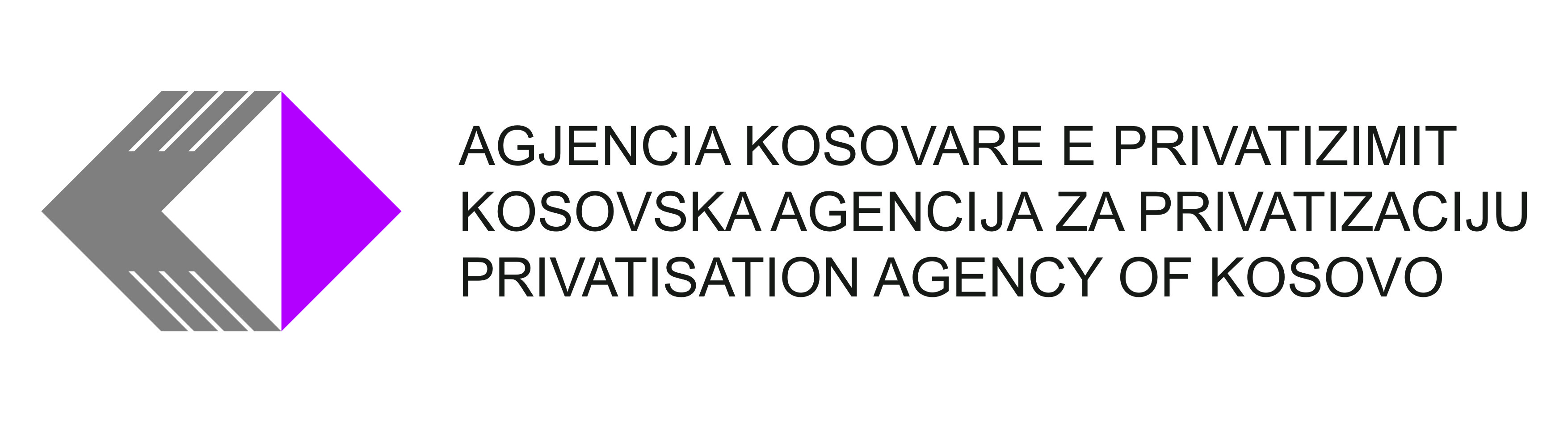 Bazuar në Ligjin e AKP-së Nr.04/L-034 si dhe Nenet 8 dhe 10 të Ligjit të Punës Nr. 03/L – 212, Agjencia Kosovare e Privatizimit shpall:Konkurs për Zyrtar Financiar në NSH “Jatex” në Gjakovë (1 pozitë)/nr referues 1/2023Personat që përzgjidhen për pozitën e Zyrtarit Financiar të NSH “Jatex” në Gjakovë ndër të tjera duhet të ketë:Diplomë të nivelit universitar në ekonomi, financa, administrim biznesi, menaxhim. Diploma post diplomike e nivelit master është përparësi;Tri (3) vjet përvojë pune në financa dhe kontabilitet dhe në punët dhe detyrat e njëjta;Aftësia organizative;Aftësia për kryerjen e punëve;Të ketë integritet të lartë moral dhe t’i përmbahet standardeve të larta të etikës;Aftësi të shkëlqyeshme ndër personale dhe aftësi në zgjidhjen e konflikteve;Njohuri të rrjedhshme në të folur dhe në të shkruar në njërën nga gjuhët zyrtare, njohja e gjuhës angleze është përparësi;Njohuri të shkëlqyeshme në aplikacionet e Microsoft Office.Detyrat dhe përgjegjësitë e Zyrtarit të FinancaveRegjistrimi i faturave të blerjeve dhe shitjeve në përudhje me standardet e kontabilitetit dhe ligjeve të tjera të zbatueshme;Mirëmbajtja e dokumentacionit financiar në bazë të kërkesave ligjore;Regjistrimi dhe konsolidimi i llogarive bankare dhe arkës;Përgatitja e librave tregtare, konfirmimi i tyre dhe dokumentacionin përkatës;Përgatitja dhe menaxhimi i llogarive të arkëtueshme dhe të pagueshme;Mbajtja e evidencës së punës ditore për punëtorët e Ndërmarrjes;Përgatitja e listës së pagave;Përgatitjen e pasqyrave financiare;Deklarimi i tatimeve;Kontrollimi dhe barazimi i listave të regjistrimeve vjetore nga ana e komisioneve me financa;Është përgjegjës për punë dhe detyra të punës që i janë përcaktuar apo i përcakton e i përgjigjet Udhëheqësit të kontabilitetit.Të gjithë kandidatët duhet të dërgojnë dokumentet e mëposhtme: Aplikacioni i punësimit (konsiderohet si CV dhe vlerësohet nga Komisioni);Letër Motivuese;Diploma Universitare;Dëshmi për përvojën e punës;Kopjen e letërnjoftimit/Pasaportës;Certifikatë nga Gjykata që nuk është i dënuar apo në procedurë penale; si dheÇdo dokument që provon plotësimin e kushteve për aplikim të përcaktuara në shpalljen e konkurrimit dhe të deklaruara në aplikacion.Mënyra e AplikimitKandidatët duhet të dorëzojnë dokumentacionin e kompletuar më së largu me datë 9/6/2023 ne ora 16:00 në emalin jatex1947@gmail.com ose edhe fizikisht në zyrat e Ndërmarrjes Jatex në Gjakove. 